『助農計畫』-關廟鳳梨團購案-全教總會員專屬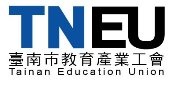                                 (活動至6月底或售完為止)訂購資訊會員姓名：會員姓名：會員卡號：會員卡號：訂購資訊會員學校會員學校訂購資訊收貨人姓名：收貨人姓名：收貨人電話：收貨人電話：訂購資訊收貨人地址：收貨人地址：品名品名內容內容團購價團購價團購價團購價團購價訂購數量合計關廟鳳梨關廟鳳梨4-5顆/袋約8-9斤左右4-5顆/袋約8-9斤左右$200/袋滿20袋免運(限定台南市指定區域，見說明1)$200/袋滿20袋免運(限定台南市指定區域，見說明1)$200/袋滿20袋免運(限定台南市指定區域，見說明1)$200/袋滿20袋免運(限定台南市指定區域，見說明1)$200/袋滿20袋免運(限定台南市指定區域，見說明1)袋元關廟鳳梨關廟鳳梨(6-9顆)/箱約18斤左右(含運)(6-9顆)/箱約18斤左右(含運)貨到付款$610/箱貨到付款$610/箱貨到付款$610/箱貨到付款$610/箱貨到付款$610/箱箱元關廟鳳梨關廟鳳梨(6-9顆)/箱約18斤左右(含運)(6-9顆)/箱約18斤左右(含運)匯款$580/箱匯款$580/箱匯款$580/箱匯款$580/箱匯款$580/箱箱元訂購說明：1.臺南市教育產業工會會辦/學校(南關區、永康區、東區、北區)取貨；以袋為單位，$200/袋，約4-5顆，(8-9斤)。滿20袋，可免運費送至上述區域之學校警衛室(貨到付款)2.宅配：台南其他區域及本島其他縣市，以箱為單位，6-9顆/箱，約18斤。貨到再匯款3.匯款銀行：關廟農會埤頭分部564 戶名：劉芳銘  帳號：56403110009136或郵局戶名：劉芳銘  帳號：0191200-0401587※訂購E-Mail：viviysl@yahoo.com.tw(這是福利部的信箱)※收到訂購單後，會E-mail給訂購會員，確認訂購成功。※果農在收到工會訂單後，即為您備貨出貨，正常狀態一般在7個工作日內可出貨，若遇特殊天氣狀況或訂單太多，為確保品質，出貨日期會順延，敬請見諒。果農出貨前會以簡訊通知※貨到請開箱，若有問題，請於到貨2天內通知福利部協助處理訂購說明：1.臺南市教育產業工會會辦/學校(南關區、永康區、東區、北區)取貨；以袋為單位，$200/袋，約4-5顆，(8-9斤)。滿20袋，可免運費送至上述區域之學校警衛室(貨到付款)2.宅配：台南其他區域及本島其他縣市，以箱為單位，6-9顆/箱，約18斤。貨到再匯款3.匯款銀行：關廟農會埤頭分部564 戶名：劉芳銘  帳號：56403110009136或郵局戶名：劉芳銘  帳號：0191200-0401587※訂購E-Mail：viviysl@yahoo.com.tw(這是福利部的信箱)※收到訂購單後，會E-mail給訂購會員，確認訂購成功。※果農在收到工會訂單後，即為您備貨出貨，正常狀態一般在7個工作日內可出貨，若遇特殊天氣狀況或訂單太多，為確保品質，出貨日期會順延，敬請見諒。果農出貨前會以簡訊通知※貨到請開箱，若有問題，請於到貨2天內通知福利部協助處理訂購說明：1.臺南市教育產業工會會辦/學校(南關區、永康區、東區、北區)取貨；以袋為單位，$200/袋，約4-5顆，(8-9斤)。滿20袋，可免運費送至上述區域之學校警衛室(貨到付款)2.宅配：台南其他區域及本島其他縣市，以箱為單位，6-9顆/箱，約18斤。貨到再匯款3.匯款銀行：關廟農會埤頭分部564 戶名：劉芳銘  帳號：56403110009136或郵局戶名：劉芳銘  帳號：0191200-0401587※訂購E-Mail：viviysl@yahoo.com.tw(這是福利部的信箱)※收到訂購單後，會E-mail給訂購會員，確認訂購成功。※果農在收到工會訂單後，即為您備貨出貨，正常狀態一般在7個工作日內可出貨，若遇特殊天氣狀況或訂單太多，為確保品質，出貨日期會順延，敬請見諒。果農出貨前會以簡訊通知※貨到請開箱，若有問題，請於到貨2天內通知福利部協助處理訂購說明：1.臺南市教育產業工會會辦/學校(南關區、永康區、東區、北區)取貨；以袋為單位，$200/袋，約4-5顆，(8-9斤)。滿20袋，可免運費送至上述區域之學校警衛室(貨到付款)2.宅配：台南其他區域及本島其他縣市，以箱為單位，6-9顆/箱，約18斤。貨到再匯款3.匯款銀行：關廟農會埤頭分部564 戶名：劉芳銘  帳號：56403110009136或郵局戶名：劉芳銘  帳號：0191200-0401587※訂購E-Mail：viviysl@yahoo.com.tw(這是福利部的信箱)※收到訂購單後，會E-mail給訂購會員，確認訂購成功。※果農在收到工會訂單後，即為您備貨出貨，正常狀態一般在7個工作日內可出貨，若遇特殊天氣狀況或訂單太多，為確保品質，出貨日期會順延，敬請見諒。果農出貨前會以簡訊通知※貨到請開箱，若有問題，請於到貨2天內通知福利部協助處理訂購說明：1.臺南市教育產業工會會辦/學校(南關區、永康區、東區、北區)取貨；以袋為單位，$200/袋，約4-5顆，(8-9斤)。滿20袋，可免運費送至上述區域之學校警衛室(貨到付款)2.宅配：台南其他區域及本島其他縣市，以箱為單位，6-9顆/箱，約18斤。貨到再匯款3.匯款銀行：關廟農會埤頭分部564 戶名：劉芳銘  帳號：56403110009136或郵局戶名：劉芳銘  帳號：0191200-0401587※訂購E-Mail：viviysl@yahoo.com.tw(這是福利部的信箱)※收到訂購單後，會E-mail給訂購會員，確認訂購成功。※果農在收到工會訂單後，即為您備貨出貨，正常狀態一般在7個工作日內可出貨，若遇特殊天氣狀況或訂單太多，為確保品質，出貨日期會順延，敬請見諒。果農出貨前會以簡訊通知※貨到請開箱，若有問題，請於到貨2天內通知福利部協助處理訂購說明：1.臺南市教育產業工會會辦/學校(南關區、永康區、東區、北區)取貨；以袋為單位，$200/袋，約4-5顆，(8-9斤)。滿20袋，可免運費送至上述區域之學校警衛室(貨到付款)2.宅配：台南其他區域及本島其他縣市，以箱為單位，6-9顆/箱，約18斤。貨到再匯款3.匯款銀行：關廟農會埤頭分部564 戶名：劉芳銘  帳號：56403110009136或郵局戶名：劉芳銘  帳號：0191200-0401587※訂購E-Mail：viviysl@yahoo.com.tw(這是福利部的信箱)※收到訂購單後，會E-mail給訂購會員，確認訂購成功。※果農在收到工會訂單後，即為您備貨出貨，正常狀態一般在7個工作日內可出貨，若遇特殊天氣狀況或訂單太多，為確保品質，出貨日期會順延，敬請見諒。果農出貨前會以簡訊通知※貨到請開箱，若有問題，請於到貨2天內通知福利部協助處理訂購說明：1.臺南市教育產業工會會辦/學校(南關區、永康區、東區、北區)取貨；以袋為單位，$200/袋，約4-5顆，(8-9斤)。滿20袋，可免運費送至上述區域之學校警衛室(貨到付款)2.宅配：台南其他區域及本島其他縣市，以箱為單位，6-9顆/箱，約18斤。貨到再匯款3.匯款銀行：關廟農會埤頭分部564 戶名：劉芳銘  帳號：56403110009136或郵局戶名：劉芳銘  帳號：0191200-0401587※訂購E-Mail：viviysl@yahoo.com.tw(這是福利部的信箱)※收到訂購單後，會E-mail給訂購會員，確認訂購成功。※果農在收到工會訂單後，即為您備貨出貨，正常狀態一般在7個工作日內可出貨，若遇特殊天氣狀況或訂單太多，為確保品質，出貨日期會順延，敬請見諒。果農出貨前會以簡訊通知※貨到請開箱，若有問題，請於到貨2天內通知福利部協助處理訂購說明：1.臺南市教育產業工會會辦/學校(南關區、永康區、東區、北區)取貨；以袋為單位，$200/袋，約4-5顆，(8-9斤)。滿20袋，可免運費送至上述區域之學校警衛室(貨到付款)2.宅配：台南其他區域及本島其他縣市，以箱為單位，6-9顆/箱，約18斤。貨到再匯款3.匯款銀行：關廟農會埤頭分部564 戶名：劉芳銘  帳號：56403110009136或郵局戶名：劉芳銘  帳號：0191200-0401587※訂購E-Mail：viviysl@yahoo.com.tw(這是福利部的信箱)※收到訂購單後，會E-mail給訂購會員，確認訂購成功。※果農在收到工會訂單後，即為您備貨出貨，正常狀態一般在7個工作日內可出貨，若遇特殊天氣狀況或訂單太多，為確保品質，出貨日期會順延，敬請見諒。果農出貨前會以簡訊通知※貨到請開箱，若有問題，請於到貨2天內通知福利部協助處理訂購說明：1.臺南市教育產業工會會辦/學校(南關區、永康區、東區、北區)取貨；以袋為單位，$200/袋，約4-5顆，(8-9斤)。滿20袋，可免運費送至上述區域之學校警衛室(貨到付款)2.宅配：台南其他區域及本島其他縣市，以箱為單位，6-9顆/箱，約18斤。貨到再匯款3.匯款銀行：關廟農會埤頭分部564 戶名：劉芳銘  帳號：56403110009136或郵局戶名：劉芳銘  帳號：0191200-0401587※訂購E-Mail：viviysl@yahoo.com.tw(這是福利部的信箱)※收到訂購單後，會E-mail給訂購會員，確認訂購成功。※果農在收到工會訂單後，即為您備貨出貨，正常狀態一般在7個工作日內可出貨，若遇特殊天氣狀況或訂單太多，為確保品質，出貨日期會順延，敬請見諒。果農出貨前會以簡訊通知※貨到請開箱，若有問題，請於到貨2天內通知福利部協助處理訂購說明：1.臺南市教育產業工會會辦/學校(南關區、永康區、東區、北區)取貨；以袋為單位，$200/袋，約4-5顆，(8-9斤)。滿20袋，可免運費送至上述區域之學校警衛室(貨到付款)2.宅配：台南其他區域及本島其他縣市，以箱為單位，6-9顆/箱，約18斤。貨到再匯款3.匯款銀行：關廟農會埤頭分部564 戶名：劉芳銘  帳號：56403110009136或郵局戶名：劉芳銘  帳號：0191200-0401587※訂購E-Mail：viviysl@yahoo.com.tw(這是福利部的信箱)※收到訂購單後，會E-mail給訂購會員，確認訂購成功。※果農在收到工會訂單後，即為您備貨出貨，正常狀態一般在7個工作日內可出貨，若遇特殊天氣狀況或訂單太多，為確保品質，出貨日期會順延，敬請見諒。果農出貨前會以簡訊通知※貨到請開箱，若有問題，請於到貨2天內通知福利部協助處理訂購說明：1.臺南市教育產業工會會辦/學校(南關區、永康區、東區、北區)取貨；以袋為單位，$200/袋，約4-5顆，(8-9斤)。滿20袋，可免運費送至上述區域之學校警衛室(貨到付款)2.宅配：台南其他區域及本島其他縣市，以箱為單位，6-9顆/箱，約18斤。貨到再匯款3.匯款銀行：關廟農會埤頭分部564 戶名：劉芳銘  帳號：56403110009136或郵局戶名：劉芳銘  帳號：0191200-0401587※訂購E-Mail：viviysl@yahoo.com.tw(這是福利部的信箱)※收到訂購單後，會E-mail給訂購會員，確認訂購成功。※果農在收到工會訂單後，即為您備貨出貨，正常狀態一般在7個工作日內可出貨，若遇特殊天氣狀況或訂單太多，為確保品質，出貨日期會順延，敬請見諒。果農出貨前會以簡訊通知※貨到請開箱，若有問題，請於到貨2天內通知福利部協助處理